Key Terms for Understanding Celebrating Simms ActivityTeacher Information:This activity works well with SOL VUS.7,VUS.8,VUS.14. SOL VUS.7. The student will demonstrate knowledge of the Civil War and Reconstruction Era and their importance as major turning points in American history.SOL VUS.8. The student will demonstrate knowledge of how the nation grew and changed from the end of Reconstruction through the early twentieth century.SOL VUS.14. The student will demonstrate knowledge of the Civil Rights movement of the 1950s and 1960s.In this activity, students will use a guided list of key historical terms to engage with and reflect on the Celebrating Simms exhibit. Name:Directions: While going through and viewing the panels in the Lucy F. Simms School exhibit, find information that matches up with a key term on the left. Some of your findings may overlap.                                                                                           What did you find?Freedmen’s Bureau                                                                 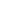 Jim Crow LawsSegregationBrown v. Board of EducationIntegrationAfter recording your findings, list 2 major things that you took away from the exhibit and 1 thing that you didn’t know before about the Harrisonburg Community or the Lucy F. Simms School. Things you took away from the exhibit:Things you did not before: